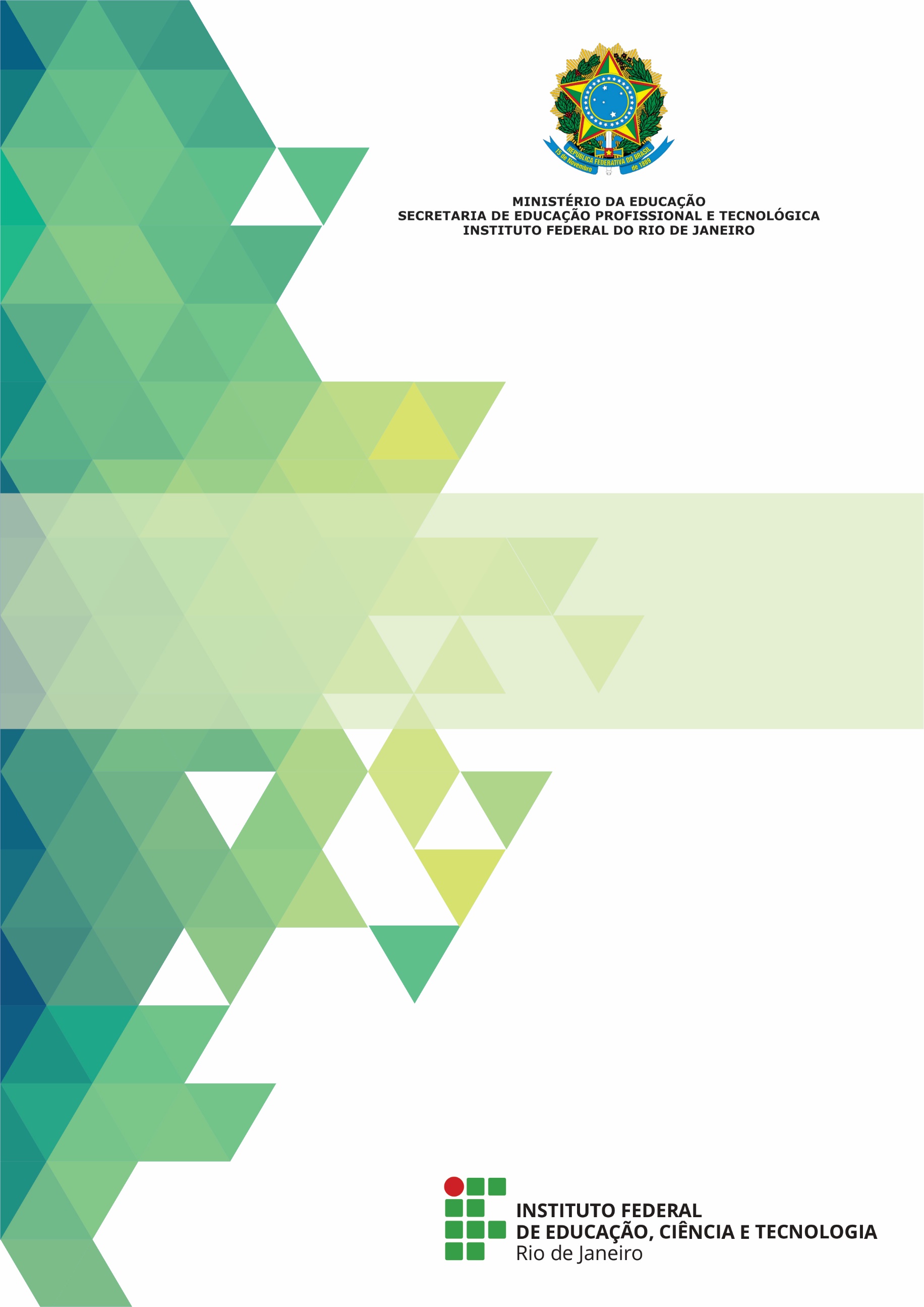 Histórico de VersõesEquipe de Elaboração do PDTICA equipe de elaboração do PDTIC foi definida em reunião realizada em janeiro de 2017 pelos membros do comitê gestor de tecnologia da informação do IFRJ. Bruno Augusto TorresDavi Antunes de MariaDenis Alexander Inácio MarquesFábio Carlos MacêdoLeandro Ribeiro de LimaAPRESENTAÇÃOPara atender a legislação em vigor, se torna necessária a realização de uma gestão eficiente. Realizar o planejamento é fundamental para atingir o princípio da eficiência na Administração Pública. Para o cenário de administração atual, onde há constantes mudanças, é importante manter um alinhamento entre as mudanças e os gestores e funcionários. As equipes devem ser orientadas a seguir com atividades que estejam alinhadas com os planos organizacionais, mesmo que para isso sejam necessárias adequações a novos cenários e realidades. Junto com as mudanças surgirão prováveis resistências. A comunicação efetiva entre funcionários e a gerência é uma solução a ser adotada para uma diminuição considerável das resistências. O planejamento estratégico organizacional surge nesse cenário como instrumento de apoio à gestão. O plano deverá estar alinhado com os objetivos estratégicos e é o principal instrumento para apoiar o Reitor, Pró-Reitores e Diretores em sua gestão, criando um ambiente propício a tomada decisões assertivas, diminuindo os riscos na gestão e garantindo que as oportunidades existentes sejam identificadas e utilizadas a favor do Instituto.O presente documento possui o Plano Estratégico de Tecnologia da Informação e Comunicação (PETIC) do Instituto Federal de Educação, Ciência e Tecnologia do Rio de Janeiro (IFRJ). O PETIC é o documento que descreve o planejamento estratégico para a área de Tecnologia da Informação (TI), e esse plano deve estar alinhado com o Planejamento Estratégico Institucional (PEI). É a área de TI que provê recursos tecnológicos às práticas e aos objetivos de todo o Instituto de forma transversal, passando por vários eixos da entidade. É a TI que apoia o IFRJ a atender as necessidades de agilidade, inovação e boa gestão dos recursos para, como resultado, prestar serviços aos cidadãos com maior qualidade. O Plano Estratégico de Tecnologia da Informação permite nortear a área de TI do IFRJ e mantê-la alinhada com os objetivos organizacionais do Instituto, servindo de insumo para que gestores orientem suas equipes e para que técnicos realizem suas atividades diárias e projetos, todos alinhados de acordo com os objetivos estratégicos institucionais.ABRANGENCIAEste Plano Diretor foi elaborado visando alcançar todos os campi do Instituto Federal do Rio de Janeiro.PERÍODO DE VALIDADEO período de validade deste PDTIC compreende o biênio entre julho de 2017 a julho de 2019.  Está prevista uma revisão anual (sem prejuízo de outras revisões extraordinárias que se fizerem necessárias), com o objetivo de atualizar o PDTIC, de forma a contemplar eventuais mudanças no cenário estratégico organizacional do IFRJ. Este processo de revisão será conduzido pelo DTI e os resultados serão submetidos ao PROAD.METODOLOGIAA metodologia seguida no processo de elaboração deste PDTIC está de acordo com o Modelo de Referência e o Guia Prático de Elaboração do PDTIC, ambos da STI/MP, a partir de um processo composto pelas fases sequenciais Preparação, Diagnóstico e Planejamento, apresentadas na Figura 1.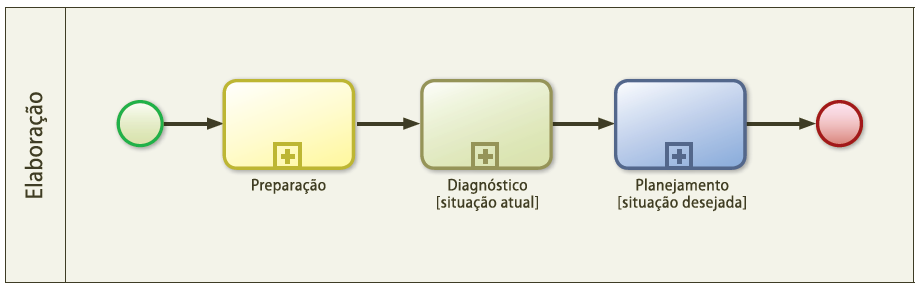 Figura 1-Processo de elaboração do PDTICAdaptada ao contexto do IFRJ, esta metodologia tem como base as melhores práticas do mercado, tendo sido exaustivamente estudada pela equipe de elaboração deste PDTIC.DOCUMENTOS DE REFERÊNCIAConstituição Federal de 1988;Planejamento Estratégico de Tecnologia da Informação - PETI 2013-2014;IN SLTI/MP no 04/2014;PDTI IFRJ 2015-2016;Plano de Dados Abertos - PDA IFRJ 2016-2018;Plano Estratégico Institucional do IFRJ;Manual de Governança de TI.ESTRATÉGIAS DA ORGANIZAÇÃONo nível corporativo as grandes ações a serem empreendidas são comumente chamadas de OBJETIVOS ESTRATÉGICOS. Elas têm por objeto a definição das ênfases e os rumos escolhidos para o desenvolvimento da organização e para a construção do seu futuro no horizonte do Plano Estratégico. São globais e altamente seletivas. Elas indicam, como “grandes faróis” ou “pontos cardeais”, para onde a organização deve caminhar, visando cumprir sua missão e alcançar um nível de desempenho compatível com a sua Visão Estratégica. Representando escolhas, os Objetivos Estratégicos também significam renúncias, pois não é possível ser todas as coisas o tempo todo.Os Objetivos Estratégicos devem ser estabelecidos a partir da Missão e da Visão, além de considerar os Fatores Internos e Externos identificados no Diagnóstico e listados nas etapas anteriores, constituindo- se no principal foco de gerenciamento da Alta Direção.Conceber Objetivos Estratégicos adequados para um a organização, num dado momento de sua história, e tendo em vista os próximos anos é, ao mesmo tempo a tarefa difícil estimulante e desafiadora, que exige o uso de rigor metodológico em uma elevada dose de criatividade e ousadia do estrategista. Ás vezes também significa “descobrir o obvio”.Os Objetivos Estratégicos do Instituto Federal de Educação, Ciência e Tecnologia do Rio de Janeiro estão descritos a seguir:Contribuições para o desenvolvimento socioeconômico estadual;Profissionais em sintonia com as necessidades da sociedade;Contribuições para o avanço científico, tecnológico e produtivo;Implementar práticas pedagógicas transformadoras e adequadas para os diferentes níveis e modalidades de ensino;Promover a assistência estudantil com ênfase na inclusão;Integrar e ampliar ensino, pesquisa e extensão;Fortalecer e diversificar as ações voltadas à educação inclusiva;Consolidar a educação à distância nos diferentes níveis e modalidades de ensino;Ampliar parcerias com o setor produtivo e instituições de ensino e pesquisa nacionais e internacionais;Desenvolver modelo de governança com foco na gestão participativa e transparente;Otimizar os processos de trabalho;Promover a integração sistêmica;Promover a cultura de auto avaliação institucional;Aperfeiçoar a comunicação institucional;Promover a qualidade de vida dos servidores no âmbito profissional e pessoal;Redimensionar e consolidar a infraestrutura física, administrativa e tecnológica;Consolidar a implantação dos campi em expansão;Otimizar a aplicação de recursos orçamentários;Ampliar a captação de recursos extra orçamentários.PRINCÍPIOS E DIRETRIZESOs     princípios     que     determinam     a     elaboração     do     PDTIC baseiam-se fundamentalmente nos referenciais acima descritos, principalmente o Plano Estratégico Institucional - PDI do IFRJ, o Planejamento Estratégico Institucional e a Instrução Normativa 04, de 11 de setembro de 2014 (SLTI/MPOG).CRITÉRIOS DE PRIORIZAÇÃO DAS NECESSIDADESDefiniu-se os critérios de priorização das necessidades no sistema de planejamento orçamentário do IFRJ conforme a seguir:Imposição de limite (teto) de planejamento para cada pró-reitoria/campus. Esse teto deve funcionar no nível de "ação" também. Ao inserirmos os valores de orçamento, por ação orçamentária, para cada pró-reitoria/campus (seção de "Orçamento") esses valores servirão como o limite para cada área inserir suas necessidades. Nova nomenclatura e funcionalidade do campo "Prioridade": Em vez de "Alta, média e baixa", as descrições passariam a ser duas apenas: "LOA" e "Espera". As necessidades classificadas como "LOA" são as que efetivamente farão parte do planejamento e caberão no valor de LOA designado a cada área. As demais necessidades, que serão classificadas em "Espera", são todas as outras despesas que o campus/pró-reitoria necessita realizar, mas que não cabem no orçamento. Ficarão ali para que se tenha conhecimento das mesmas durante o período de validade do PDTIC.ORGANIZAÇÃO DA TECNOLOGIA DA INFORMAÇÃOA estrutura organizacional da Diretoria de Tecnologia da Informação apresenta o seguinte arranjo: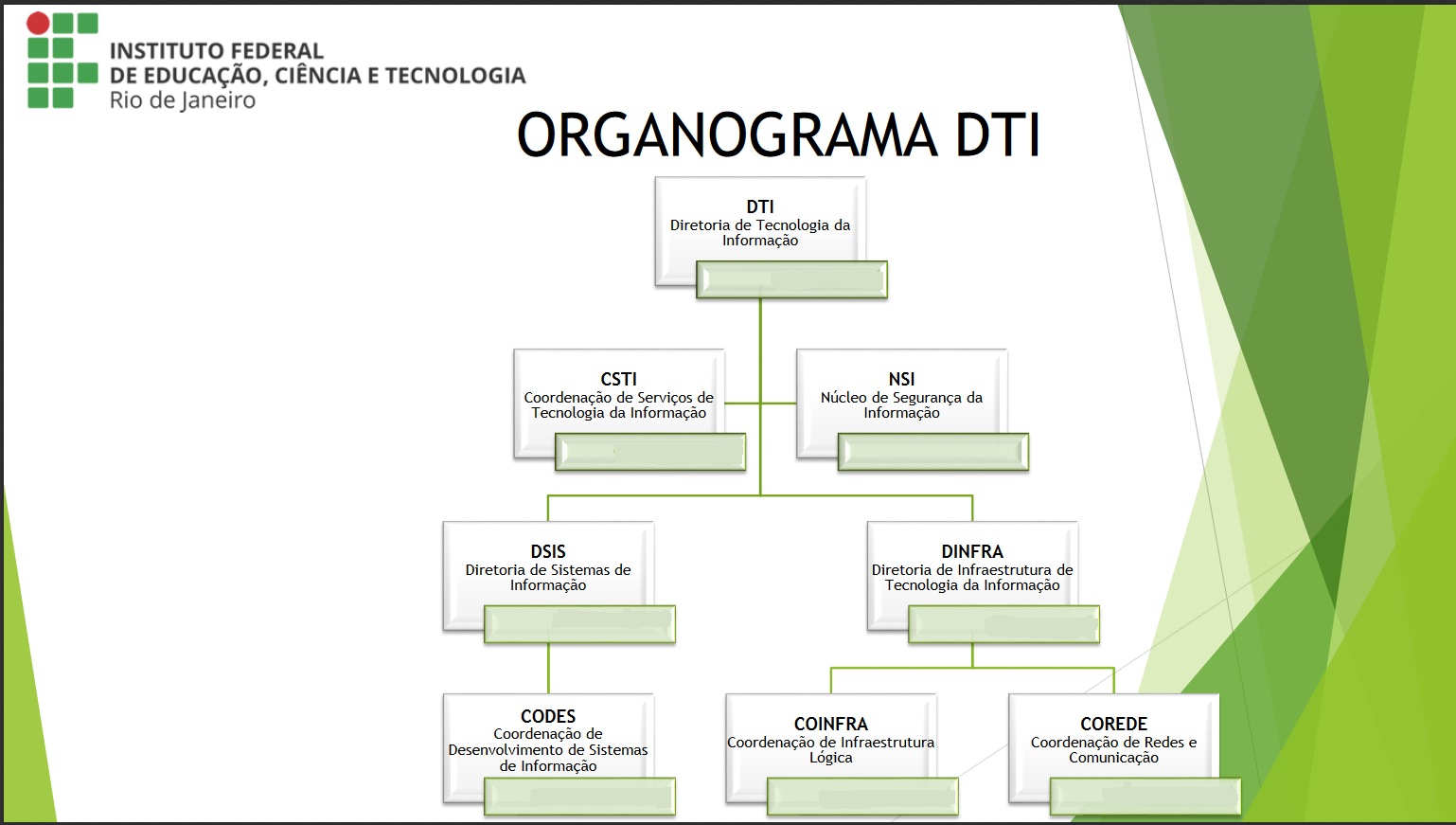 Principais atividades e funções desenvolvidas pela DTIDesenvolvimento de sistemas de informação;Elaboração de planos e estratégias;Gerenciamento de projetos de TIC;Prospecção tecnológica;Testes de sistemas;Gerenciamento de serviços de TIC;Operação da infraestrutura de rede;Administração de banco de dados;Administração de dados;Atividades de suporte aos usuários;Atividades de levantamento de necessidades da Reitoria e Campus em implantação;Gerenciamento da mudança, incidentes e problemas;Gerenciamento da estratégia de TIC.GESTÃO DE PESSOASEm 2017, a força de trabalho na área de Tecnologia da Informação do IFRJ, dentre servidores do quadro de colaboradores, contou com 58 pessoas, conforme detalhamento:CapacitaçãoAMBIENTE DE INFRAESTRUTURA EXISTENTE NO IFRJ POR CAMPUSAs tabelas a seguir informam o quantitativo de itens de tecnologia da informação agrupados por campus.REFERENCIAL ESTRATÉGIO DE TICMissãoProver, com excelência, infraestrutura de TI, automação e sistematização de processos, bem como suporte, desenvolvimento e manutenção dos sistemas no que concerne o escopo do IFRJ.VisãoSer referência, na Rede Federal de Educação, em infraestrutura de TI, automação e sistematização de processos, suporte, desenvolvimento e manutenção de sistemas.Valores da DTIOrganização, planejamento, qualificação, envolvimento, impessoalidade, responsabilidade e objetividade.LISTA DE NECESSIDADESLista de Necessidades Agrupadas por valorDescrição da Lista de NecessidadesAVALIAÇÃO DOS RESULTADOS DA PDTIC ANTERIORO PDTIC 2016 possui um conjunto de necessidades agrupados por campi, descritas a seguir.OUTRAS CONSIDERAÇÕESAs necessidades elencadas no PDTIC anterior que não foram executadas ou descontinuadas continuarão válidas no PDTIC atual com a prioridade de “Espera”.DataVersãoDescriçãoAutor12/05/20171.1Abrangência e Período de ValidadeBruno TorresReitoriaCargoSetorVínculoTecnólogo em Segurança da InformaçãoDTIServidorAnalista de Tecnologia da InformaçãoDTIServidorAnalista de Tecnologia da InformaçãoDTIServidorTécnico de Tecnologia da InformaçãoDTIServidorTécnico de Tecnologia da InformaçãoCODESServidorTecnólogo em Desenvolvimento de SistemasCODESServidorAnalista de Tecnologia da InformaçãoCODESServidorAnalista de Tecnologia da InformaçãoCODESServidorAnalista de Tecnologia da InformaçãoCODESServidorTécnico de Tecnologia da InformaçãoCODESServidorTecnólogo em Desenvolvimento de SistemasCODESServidorAnalista de Tecnologia da InformaçãoCODESServidorTécnico de Tecnologia da InformaçãoDSISServidorTécnico de Tecnologia da InformaçãoDINFRAServidorAssistente em AdministraçãoCOREDEServidorTecnólogo em Infraestrutura e RedesCOREDEServidorTécnico de Tecnologia da InformaçãoCOREDEServidorAnalista de Tecnologia da InformaçãoCOINFRAServidorTécnico de Tecnologia da InformaçãoCOINFRAServidorTecnólogo em Infraestrutura e RedesCOINFRAServidorTécnico de Tecnologia da InformaçãoCSTIServidorTécnico de Tecnologia da InformaçãoCSTIServidorTécnico de Tecnologia da InformaçãoCSTIServidorTécnico de Tecnologia da InformaçãoCSTIServidorTotal:24Arraial do CaboCargoSetorVínculoProfessor / Coordenador da CSTIProfessor / CSTIServidorTécnico de Tecnologia da InformaçãoCSTIServidorTécnico em Laboratório Área InformáticaCSTIServidorEstagiárioCSTIEstagioTotal:4ResendeCargoSetorVínculoTécnico de Tecnologia da InformaçãoSTIServidorTotal:1RealengoCargoSetorVínculoTécnico em Laboratório Área InformáticaCSTIServidorTécnico em Laboratório Área InformáticaCSTIServidorTotal:2Paulo de FrontinCargoSetorVínculoTécnico em LaboratórioCSTIServidorTécnico em LaboratórioCSTIServidorTécnico em LaboratórioCSTIServidorAnalista de SistemasCSTIServidorTécnico de Tecnologia da InformaçãoCSTIServidorTotal:5Volta RedondaCargoSetorVínculoTécnico de Tecnologia da InformaçãoCSTIServidorAnalista de Tecnologia da InformaçãoCSTIServidorTécnico de Tecnologia da InformaçãoCSTIServidorTotal:3São João de MeritiCargoSetorVínculoTécnico de Laboratório/Área: InformáticaCSTIServidorTécnico de Tecnologia da InformaçãoCSTIServidorTotal:2NiteróiCargoSetorVínculoTécnico de Laboratório/Área: InformáticaTIServidorTécnico de Tecnologia da InformaçãoTIServidorTotal:2Belford RoxoTotal:0NilópolisCargoSetorVínculoTécnico de Laboratório/Área: InformáticaCSTIServidorAssistente em AdministraçãoCSTIServidorAnalista de Tecnologia da InformaçãoCSTIServidorTécnico de Tecnologia da InformaçãoCSTIServidorTotal:4ParacambiCargoSetorVínculoTécnico de Tecnologia da InformaçãoCSTIServidorTécnico de Tecnologia da InformaçãoCSTIServidorTécnico de Tecnologia da InformaçãoCSTIServidorTotal:3Duque de CaxiasCargoSetorVínculoTécnico de Tecnologia da InformaçãoCSTIServidorTécnico de Tecnologia da InformaçãoCSTIServidorTotal:2São GonçaloCargoSetorVínculoProfessorCSTIServidorTécnico de Tecnologia da InformaçãoCSTIServidorTotal:2PinheiralCargoSetorVínculoAnalista de Tecnologia da InformaçãoCSTIServidorTécnico de Tecnologia da InformaçãoCSTIServidorAnalista de Tecnologia da InformaçãoCSTIServidorTotal:3MesquitaCargoSetorVínculoTécnico de Tecnologia da InformaçãoCSTIServidorTotal:1Total Geral58Necessidade de CapacitaçãoCapacitaçãoQuantidade de PessoasValor EstimadoNecessidade de CapacitaçãoWeb Designer1R$ 1650,00Necessidade de CapacitaçãoWindows Server 2012 - MCSE 1R$ 4150,00Necessidade de CapacitaçãoFormação ANP Analista de Processos de Negócios TI1R$ 700,00Unidade Reitoria - Praça da Bandeira:Servidores:16 Servidores Blades de arquitetura X86 com 2 soquetes;02 Storages Aqualogic Dell (15TB) cada;02 Servidores Dell R710;01 Unidade de Fita para backup 240 cartuchos;01 Servidor HP Compaq 6005 Pro Small03 Racks de 42U.Switchs: 08 Switchs Cisco 2960G;01 Switch Cisco 3560;01 Switch Extreme Sumit.Roteamento:01 Roteador Cisco 3825.Wirelless:01 Controler Wifi Cisco 4402 com licença para 12 APs;04 Access Point Cisco 1242; VOIP e VIDEOCONFERENCIA:01 Placa Digium;85 Telefones IP;1 Codec Radvision XT1000.Segurança:01 Firewall Cisco ASA 5510;Energia:02 Nobreaks APC 6KVA;Cabeamento Estruturado:Cabeamento CAT5e de 100 pontos de Rede;DIO de 2 Fibras da REDECOMEP;Links de Dados:1 Link de 1 Gbps da REDECOMEP.Estações de Trabalho:Computadores Desktop = 110;Computadores Notebook = 39;Computadores Notebook = 10;Projetores Multimídia = 1;Tablets = 12.Unidade Reitoria - Centro:Servidores:01 Servidor Dell Desktop;02 Servidores HP Compaq DC5800 small Form Factor;01 Servidor Dell R310;01 Racks de 40U;01 Rack de 36U;Switchs: 04 Switchs Cisco 2960S;02 Switch Cisco 2960G;04 Switchs Cisco 2924M;01 Switch Cisco 3560.Roteadores:01 Roteador Cisco 3825.Wirelless:01 Controler Wifi Cisco 4402 com licença para 12 APs;01 Access Point Cisco 1242;01 Access Point Cisco 1230;01 Access Point Cisco 1602;VOIP:22 Telefones IP;Firewall:03 Linux PFSENSE;Energia:01 Nobreak 6KVA;Cabeamento Estruturado:Cabeamento CAT5e de 220 pontos de Rede;DIO de 2 Fibras da REDECOMEP;DIO de Fibras com 4 fibras por andar que atende aos 11 andares do prédio;Links de Dados:1 Link de 20 Mbps de Internet;1 Link de 20 Mbps da Rede MPLS;1 Link de 1 Gbps da Rede REDECOMEP.Estações de Trabalho:Projetores Multimídia = 2;Unidade Rio de Janeiro - Maracanã:Servidores:08 Servidores Blades de arquitetura X86 com 2 soquetes;02 Storages Aqualogic Dell (9.6 TB) cada;01 Servidor Dell R710;01 Servidor Dell R310;01 Servidor HP Proliant DL160G6;04 Racks 20U;02 Racks de 42U.Switchs: 11 Switchs Cisco 2960G;01 Switchs Cisco 2960S;01 Switch Cisco C4506-E;Roteamento:01 Roteador Cisco 2811;01 Roteador Cisco 3400ME.Wirelless:01 Controler Wifi Cisco 4402 com licença para 25 APs;11 Access Point Cisco 1242; VOIP e VIDEOCONFERENCIA:01 Gateway TDMoE REDFOME 4000;72 Telefones IP;01 MCU Scopia 100 24;1 Codec Radvision XT1000.Segurança:01 Firewall Cisco ASA 5520;Energia:02 Nobreaks APC 8KVA;Cabeamento Estruturado:Cabeamento CAT5e de 169 pontos de Rede;DIO de 2 Fibras da REDECOMEP;Links de Dados:1 Link de 4 Mbps da Rede MPLS;1 Link de 1Gbps da Rede REDECOMEP.Unidade Nilópolis:Servidores:02 Servidores Dell R710;02 Racks de 42U.Switchs: 11 Switchs Cisco 2960G;01 Switch Cisco 3560;Roteamento:01 Roteador Cisco 2911.Wirelless:01 Controler Wifi Cisco 4402 com licença para 12 APs;07 Access Point Cisco 1242; VOIP e VIDEOCONFERENCIA:01 Gateway TDMoE REDFOME 4000;50 Telefones;1 Codec Radvision XT1000.Segurança:01 Firewall Cisco ASA 5510;Energia:02 Nobreaks APC 1200 KVA;Cabeamento Estruturado:Cabeamento CAT5e de 191 pontos de Rede;Links de Dados:1 Link de 50 Mbps de Internet;1 Link de 4 Mbps da Rede MPLS;1 Link de 20 Mbps da Rede RNP.Unidade Paracambi:Servidores:02 Servidores Dell R710;01 Racks de 40U.Switchs: 07 Switchs Cisco 2960G;01 Switch Cisco 3560;Roteamento:01 Roteador Cisco 2811.Wirelless:01 Controler Wifi Cisco 5508 com licença para 12 APs;09 Access Point Cisco 1242; VOIP e VIDEOCONFERENCIA:01 Gateway TDMoE REDFOME 4000;32 Telefones IP;1 Codec Radvision XT1000.Segurança:01 Firewall Cisco ASA 5510;Energia:02 Nobreaks APC 1200 KVA;Cabeamento Estruturado:Cabeamento CAT5e de 127 pontos de Rede;Links de Dados:1 Link de 2 Mbps da Rede MPLS;1 Link de 60 Mbps da Rede RNP.Estações de Trabalho:Computadores Desktop = 208;Computadores Notebook = 10;Projetores Multimídia = 43;Unidade Duque De Caxias:Servidores:02 Servidores Dell R710;01 Racks de 40U.Switchs: 04 Switchs Cisco 2960G;01 Switch Cisco 3560;Roteamento:01 Roteador Cisco 2811.Wirelless:01 Controler Wifi Cisco 4402 com licença para 12 APs;04 Access Point Cisco 1242; VOIP e VIDEOCONFERENCIA:01 Gateway TDMoE REDFOME 4000;24 Telefones IP;1 Codec Radvision XT1000.Segurança:01 Firewall Cisco ASA 5510;Energia:02 Nobreaks APC 1200 KVA;Cabeamento Estruturado:Cabeamento CAT5e de 127 pontos de Rede;Links de Dados:1 Link de 2 Mbps da Rede MPLS;1 Link de 60 Mbps da Rede RNP.Estações de Trabalho:Computadores Desktop = 110;Computadores Notebook = 6;Unidade Volta Redonda:Servidores:02 Servidores Dell R710;01 Servidor Itautec Infoway ST4361;01 Servidor HP 6005 Pro Small;01 Racks de 40U.Switchs: 09  Switchs Cisco 2960G;01  Switch Cisco Small Business;01  Switch HP modelo v1905-48;01  Swicth HP modelo v1900-48;01  Swicth 3COM 2226 SPF Plus;01  Switch D-NET 24 Portas;02 Switchs Cisco 3560;Roteamento:01 Roteador Cisco 2811.Wirelless:01 Controler Wifi Cisco 4402 com licença para 12 APs;09 Access Point Cisco 1242; VOIP e VIDEOCONFERENCIA:01 Placa Digium;40 Telefones IP;Segurança:01 Firewall Cisco ASA 5510;Energia:02 Nobreaks APC 1200 KVA;Cabeamento Estruturado:Cabeamento CAT5e de 146 pontos de Rede;Links de Dados:1 Link de 2 Mbps da Rede MPLS;1 Link de 20 Mbps da Rede RNP.Estações de Trabalho:Computadores Desktop = 238;Computadores Notebook = 13;Unidade São Gonçalo:Servidores:02 Servidores Dell R710;01 Rack de 40U.Switchs: 04 Switchs Cisco 2960G;01 Switch Cisco 3560;Roteamento:01 Roteador Cisco 2811.Wirelless:01 Controler Wifi Cisco 4402 com licença para 12 APs;06 Access Point Cisco 1242; VOIP e VIDEOCONFERENCIA:01 Gateway TDMoE REDFOME 4000;24 Telefones IP;1 Codec Radvision XT1000.Segurança:01 Firewall Cisco ASA 5510;Energia:02 Nobreaks APC 1200 KVA;Cabeamento Estruturado:Cabeamento CAT5e de 68 pontos de Rede;Links de Dados:1 Link de 2 Mbps da Rede MPLS;1 Link de 60 Mbps da Rede RNP.Unidade Realengo:Servidores:02 Servidores Dell R710;01 Rack de 40U.Switchs: 07 Switchs Cisco 2960G;01 Switch Cisco 3560;Roteamento:01 Roteador Cisco 2811.Wirelless:01 Controler Wifi Cisco 4402 com licença para 12 APs;03 Access Point Cisco 1242; VOIP e VIDEOCONFERENCIA:01 Gateway TDMoE REDFOME 4000;24 Telefones IP GXP285;1 Codec Radvision XT1000.Segurança:01 Firewall Cisco ASA 5510;Energia:02 Nobreaks APC 1200 KVA;Cabeamento Estruturado:Cabeamento CAT5e de 106 pontos de Rede;Links de Dados:1 Link de 2 Mbps da Rede MPLS;1 Link de 60 Mbps da Rede RNP.Estações de Trabalho:Computadores Desktop = 107;Unidade Nilo Peçanha - Pinheiral:Servidores:02 Servidores Dell R710;01 Rack de 40U.Switchs: 13 Switchs Cisco 2960G;04 Switchs Cisco 2960-24TC-S;01 Switch 3com 2024;01 Switch Cisco 3560;Roteamento:01 Roteador Cisco 2811.Wirelless:01 Controler Wifi Cisco 4402 com licença para 12 APs;10 Access Point Cisco 1242;10 Access Point Cisco WAP4410N;01 Access Point Cisco Linksys EA4500. VOIP e VIDEOCONFERENCIA:01 Gateway TDMoE REDFOME 4000;50 Telefones IP;1 Codec Radvision XT1000.Segurança:01 Firewall Cisco ASA 5510;Energia:02 Nobreaks APC 1200 KVA;Cabeamento Estruturado:Cabeamento CAT5e de 120 pontos de Rede;Links de Dados:1 Link de 2 Mbps da Rede MPLS;1 Link de 60 Mbps da Rede RNP.Estações de Trabalho:Computadores Desktop = 265;Unidade Mesquita:Servidores:01 Servidor HP PROLIANT ML150;02 Servidores HP Desktop;01 Rack de 20U.Switchs: 01 Switch Cisco 3560;Roteamento:01 Roteador Cisco 2811.Wirelless:01 Access Point Cisco 1242; VOIP e VIDEOCONFERENCIA:01 Gateway TDMoE REDFOME 4000;18 Telefones IP;1 Codec Radvision XT1000.Segurança:01 Linux PFSENSE;Energia:02 Nobreaks APC 1200 KVA;Cabeamento Estruturado:Cabeamento CAT5e de 20 pontos de Rede;Links de Dados:1 Link de 2 Mbps da Rede MPLS;1 Link de 60 Mbps da Rede RNP.Unidade Eng. Paulo de Frontin:Servidores:02 Servidores Dell R710;01 Rack de 40U.Switchs: 10 Switchs Cisco 2960G;01 Switch Cisco 3560;Roteamento:01 Roteador Cisco 2811.Wirelless:01 Controler Wifi Cisco 4402 com licença para 25 APs;23 Access Point Cisco 1242; VOIP e VIDEOCONFERENCIA:01 Gateway TDMoE REDFOME 4000;34 Telefones IP;1 Codec Radvision XT1000.Segurança:01 Firewall Cisco ASA 5510;Energia:02 Nobreaks APC 1200 KVA;Cabeamento Estruturado:Cabeamento CAT5e de 123 pontos de Rede;Links de Dados:1 Link de 2 Mbps da Rede MPLS;1 Link de 60 Mbps da Rede RNP.Estações de Trabalho:Computadores Desktop = 132;Computadores Notebook = 5;Unidade Arraial Do Cabo:Servidores:02 Servidores Dell R710;01 Rack de 40U.Switchs: 04 Switchs Cisco 2960G;01 Switch Cisco 3560;Roteamento:01 Roteador Cisco 2811.Wirelless:01 Controler Wifi Cisco 4402 com licença para 12 APs;05 Access Point Cisco 1242; VOIP e VIDEOCONFERENCIA:01 Gateway TDMoE REDFOME 4000;25 Telefones IP;1 Codec Radvision XT1000.Segurança:01 Firewall Cisco ASA 5510;Energia:02 Nobreaks APC 1200 KVA;Cabeamento Estruturado:Cabeamento CAT5e de 80 pontos de Rede;Links de Dados:1 Link de 2 Mbps da Rede MPLS;1 Link de 20 Mbps da Rede RNP.Unidade Resende:Servidores:01 Servidor HP PROLIANT ML150;02 Servidores HP Desktop;01 Racks de 12U.Switchs: 01 Switch Cisco 3560;01 Switch Cisco 2924M.Roteamento:01 Roteador Cisco 2811.Wirelless:01 Access Point Cisco 1242;01 Access Point Cisco 1230;VOIP:01 Gateway TDMoE REDFOME 4000;12 Telefones IP;Segurança:01 Linux PFSENSE;Energia:01 Nobreak APC 1200 KVA;Cabeamento Estruturado:Cabeamento CAT5e em Implantação.Links de Dados:1 Link de 2 Mbps da Rede MPLS;1 Link de 4 Mbps de Internet.Unidade Niterói:Servidores:01 Servidor Dell Desktop;02 Servidores HP Desktop;01 Racks de 40U.Switchs: 02 Switchs Cisco 2924M;01 Switch Cisco 3560.Wirelless:01 AP HOME OFFICE;VOIP:1 Telefone IP;Segurança:01 Linux PFSENSE;Energia:01 Estabilizador de 1000 KVA;Cabeamento Estruturado:Cabeamento CAT5e em Implantação.Links de Dados:1 Link de 2 Mbps da Rede MPLS;1 Link de 4 Mbps de Internet.Unidade Belford Roxo:Servidores:01 Servidor HP Proliant ML150;02 Servidores HP Desktop;01 Rack de 12U.Switchs: 02 Switchs Cisco 2924M;01 Switch Cisco 3560.Wirelless:01 AP HOME OFFICE;VOIP:1 Telefone IP;Segurança:01 Linux PFSENSE;Energia:01 Estabilizador de 1000 KVA;Cabeamento Estruturado:Cabeamento CAT5e em Implantação.Links de Dados:1 Link de 2 Mbps da Rede MPLS;1 Link de 4 Mbps de Internet.Unidade São João de Meriti:Servidores:01 Servidor HP Proliant ML150;02 Servidor HP Desktop;02 Racks de 12U.Switchs: 02 Switchs Cisco 2924M;01 Switch Cisco 3560.Wirelless:01 Access Point Cisco 1242;VOIP:1 Telefone IP GXP285;Segurança:01 Linux PFSENSE;Energia:01 Estabilizador de 1000 KVA;Cabeamento Estruturado:Cabeamento CAT5e em Implantação.Links de Dados:1 Link de 2 Mbps da Rede MPLS;1 Link de 4 Mbps de Internet.CampiEsperaLOATotalReitoriaR$470.455,51R$645.000,00R$ 1.115.455,51ResendeR$134.000,00-R$134.000,00NiteróiR$134.000,00-R$134.000,00Belford RoxoR$134.000,00-R$134.000,00São João de MeritiR$134.000,00-R$134.000,00Volta RedondaR$645.140,56-R$645.140,56PinheiralR$1.323.000,00-R$1.323.000,00ParacambiR$1.831.256,92-R$1.831.256,92NilópolisR$327.000,00-R$327.000,00MaracanãR$2.109.500,00-R$2.109.500,00Duque de CaxiasR$1.399.510,00-R$1.399.510,00Arraial do Cabo R$137.013,30-R$ 345.415,30Paulo de FrontinR$2.642.668,14-R$3.260.918,14Total Geral:Total Geral:Total Geral:R$12.893.196,43ReitoriaReitoriaReitoriaReitoriaReitoriaReitoriaCódigoDepartamentoClassificaçãoDescriçãoValorPrioridade2306Dir. de Gestão de Pessoas Equipamentos e material Data showR$ 12.000,00Espera7Dir. de Licitações, Contratos e Finanças Despesa com Aquisição, Contrato de Serviço de manutenção preventiva e corretiva de hardware e software com a empresa UNITECH RIO COMERCIO E SERV LTDAR$ 39.550,25Espera15Dir. de Licitações, Contratos e Finanças Despesas com Serviços de TI Contratação à empresa HIRIX da prestação de serviços técnicos na área de TI.R$ 103.489,83Espera21Dir. de Licitações, Contratos e Finanças Licenciamento de Softwares Licenciamento do parque computacional do IFRJ - ENG COMÉRCIO DE COMPUTAÇÃOR$ 31.139,39Espera10Dir. de Licitações, Contratos e Finanças Locação de Impressoras Contratação de serviços de cópias e impressão à empresa SIMPRESS.R$101.819,42Espera9Dir. de Licitações, Contratos e Finanças Telefonia Fixa e MóvelContratação de serviços de telefonia fixa (OI).R$ 53.269,31Espera11Dir. de Licitações, Contratos e Finanças Telefonia Fixa e MóvelContratação de serviços de telefonia móvel (TIM)R$ 16.438,07Espera2097Dir. de Licitações, Contratos e Finanças Telefonia Fixa e MóvelContratação De Serviços De Telefonia por meio de rede IP, utilizando tecnologia MPLS e acesso dedicado a internetR$ 83.749,24Espera2582Dir. de Gestão de Tecnologia da Informação Equipamentos de InformáticaExpansão de ativos de RedeR$ 172.000,00LOA2580Dir. de Gestão de Tecnologia da Informação Equipamentos de InformáticaAtivação de POE no IFRJR$ 85.000,00LOA2567Dir. de Gestão de Tecnologia da Informação Equipamentos de InformáticaSolução de Firewall, VPN e PROXY para a Nova ReitoriaR$ 34.000,00LOA2576Dir. de Gestão de Tecnologia da Informação Equipamentos de InformáticaExpansão da Rede de WIFIR$ 94.000,00LOA2577Dir. de Gestão de Tecnologia da Informação Equipamentos de InformáticaExpansão a atualização da Rede VOIPR$ 13.000,00LOA2636Dir. de Gestão de Tecnologia da Informação Equipamentos de InformáticaBaterias para Nobreaks APC DatacenterR$ 12.000,00LOA2519Dir. de Gestão de Tecnologia da Informação Equipamentos de InformáticaCondicionadores de Ar para DatacenterR$ 10000,00LOA2537Dir. de Gestão de Tecnologia da Informação Equipamentos de InformáticaModernização do datacenter para hiperconvergência e novos servidores.R$ 196.000,00LOA2635Dir. de Gestão de Tecnologia da Informação Equipamentos de InformáticaExpansão dos Storages R$ 29.000,00LOA2306Dir. de Gestão de Pessoas Equipamentos e material Data showR$12000,00Espera293PRÓ-REITORIA DE PESQ.INOVAÇÃO E PÓS-GRADUAÇÃOLicenciamento de Softwares Adesão anual do sistema PDF Maker ProfessionalR$1000,00Espera1673PRÓ-REITORIA DE PESQ.INOVAÇÃO E PÓS-GRADUAÇÃOLicenciamento de Softwares Sistema Stela ExpertaR$16000,00EsperaResendeResendeResendeResendeResendeResendeCódigoDepartamentoClassificaçãoDescriçãoValorPrioridade3020Dir. de Gestão de Tecnologia da Informação Equipamentos de InformáticaExpansão a atualização da Rede VOIPR$ 13.000,00Espera3021Dir. de Gestão de Tecnologia da Informação Equipamentos de InformáticaExpansão de ativos de RedeR$ 32.000,00Espera3022Dir. de Gestão de Tecnologia da Informação Equipamentos de InformáticaAtivação de POE no IFRJR$ 22.000,00Espera3023Dir. de Gestão de Tecnologia da Informação Equipamentos de InformáticaSolução de Firewall, VPN e PROXY para a Nova ReitoriaR$ 16.000,00Espera3024Dir. de Gestão de Tecnologia da Informação Equipamentos de InformáticaExpansão da Rede de WIFIR$ 24.000,00Espera3025Dir. de Gestão de Tecnologia da Informação Equipamentos de InformáticaServidores dos campi em implantação e expansão dos storages. R$ 27.000,00EsperaNiteróiNiteróiNiteróiNiteróiNiteróiNiteróiCódigoDepartamentoClassificaçãoDescriçãoValorPrioridade3026Dir. de Gestão de Tecnologia da Informação Equipamentos de InformáticaExpansão a atualização da Rede VOIPR$ 13.000,00Espera3027Dir. de Gestão de Tecnologia da Informação Equipamentos de InformáticaExpansão de ativos de RedeR$ 32.000,00Espera3028Dir. de Gestão de Tecnologia da Informação Equipamentos de InformáticaAtivação de POE no IFRJR$ 22.000,00Espera3029Dir. de Gestão de Tecnologia da Informação Equipamentos de InformáticaSolução de Firewall, VPN e PROXY para a Nova ReitoriaR$ 16.000,00Espera3030Dir. de Gestão de Tecnologia da Informação Equipamentos de InformáticaExpansão da Rede de WIFIR$ 24.000,00Espera3031Dir. de Gestão de Tecnologia da Informação Equipamentos de InformáticaServidores dos campi em implantação e expansão dos storages. R$ 27.000,00EsperaBelford RoxoBelford RoxoBelford RoxoBelford RoxoBelford RoxoBelford RoxoCódigoDepartamentoClassificaçãoDescriçãoValorPrioridade3032Dir. de Gestão de Tecnologia da Informação Equipamentos de InformáticaExpansão a atualização da Rede VOIPR$ 13.000,00Espera3033Dir. de Gestão de Tecnologia da Informação Equipamentos de InformáticaExpansão de ativos de RedeR$ 32.000,00Espera3034Dir. de Gestão de Tecnologia da Informação Equipamentos de InformáticaAtivação de POE no IFRJR$ 22.000,00Espera3035Dir. de Gestão de Tecnologia da Informação Equipamentos de InformáticaSolução de Firewall, VPN e PROXY para a Nova ReitoriaR$ 16.000,00Espera3036Dir. de Gestão de Tecnologia da Informação Equipamentos de InformáticaExpansão da Rede de WIFIR$ 24.000,00Espera3037Dir. de Gestão de Tecnologia da Informação Equipamentos de InformáticaServidores dos campi em implantação e expansão dos storages. R$ 27.000,00EsperaSão João de MeritiSão João de MeritiSão João de MeritiSão João de MeritiSão João de MeritiSão João de MeritiCódigoDepartamentoClassificaçãoDescriçãoValorPrioridade3038Dir. de Gestão de Tecnologia da Informação Equipamentos de InformáticaExpansão a atualização da Rede VOIPR$ 13.000,00Espera3039Dir. de Gestão de Tecnologia da Informação Equipamentos de InformáticaExpansão de ativos de RedeR$ 32.000,00Espera3040Dir. de Gestão de Tecnologia da Informação Equipamentos de InformáticaAtivação de POE no IFRJR$ 22.000,00Espera3041Dir. de Gestão de Tecnologia da Informação Equipamentos de InformáticaSolução de Firewall, VPN e PROXY para a Nova ReitoriaR$ 16.000,00Espera3042Dir. de Gestão de Tecnologia da Informação Equipamentos de InformáticaExpansão da Rede de WIFIR$ 24.000,00Espera3043Dir. de Gestão de Tecnologia da Informação Equipamentos de InformáticaServidores dos campi em implantação e expansão dos storages. R$ 27.000,00EsperaVolta RedondaVolta RedondaVolta RedondaVolta RedondaVolta RedondaCódigoClassificaçãoDescriçãoValorPrioridade3006Despesa com Aquisição, Adquirir Equipamentos (tablet ou similar) para facilitar o acesso de uso de livros digitais.R$ 15000,00Espera3007Despesa com Aquisição, Adquirir Antena RFID – 1 corredor (2 hastes)R$ 56089,00Espera3010Despesa com Aquisição, Adquirir Autoatendimento com altura ajustávelR$ 87450,00Espera3004Despesa com Aquisição, Adquirir Equipamento de digitalização de imagem, para ser utilizado na identificação dos documentos da biblioteca.R$ 16799,20Espera3008Despesa com Aquisição, Adquirir Estação de trabalho conversora de código de barra para RFID.R$ 7980,00Espera3009Despesa com Aquisição, Adquirir Etiquetas RFID - Tipo passiva, tipo HF (High Frequency) de frequência 13,56 MHZR$ 84350,00Espera3011Despesa com Aquisição, Adquirir leitor manual de etiqueta RFID (Inventário)R$ 28654,51Espera2974Despesa com Aquisição, Adquirir Notebooks para utilização nas bancadas do laboratório didático de Física - CVORR$ 30000,00Espera2976Despesa com Aquisição, Adquirir um Cluster para CVOR.R$ 16000,00Espera3005Despesas com Serviços de TI Adquirir Assinatura de plataforma de livros digitais para a biblioteca.R$ 3780,00Espera2977Licenciamento de Softwares Adquirir Licença de uso do software LogixProR$ 77166,25Espera2980Licenciamento de Softwares Adquirir Licença de uso do software TIA Portal.R$ 120000,00Espera3003Licenciamento de Softwares Adquirir Licença para atualização do software ITS PLC para o FACTORY I/OR$ 20000,00Espera2975Licenciamento de Softwares Adquirir o software ORIGIN com licença para até 300 usuários.R$ 10000,00Espera3012Licenciamento de Softwares Adquirir Softwate AutoCAD da Auto Desk AcadêmicoR$ 22451,60Espera2973Licenciamento de Softwares Software Pasco Capstone Site License para utilização no laboratório didático de Física - CVOR. R$ 9820,00Espera3038Despesa com AquisiçãoAdquirir Gateway TDMoe para expansão a atualização da Rede VOIP.R$ 4000,00Espera3039Despesa com AquisiçãoAdquirir Telefones VOIP para expansão a atualização da Rede VOIP.R$ 4000,00Espera3040Despesa com AquisiçãoAdquirir equipamentos para expansão e atualização da infraestrutura de rede .R$ 20000,00Espera3041Despesa com AquisiçãoAdquirir disco rígido SAS de 2T para atualização do servidor Dell R710.R$ 6000,00Espera3042Despesa com AquisiçãoAdquirir No-break  3000 VA Bivolt para os servidores.R$ 5600,00EsperaPinheiralPinheiralPinheiralPinheiralPinheiralCódigoClassificaçãoDescriçãoValorPrioridade2919Despesas com Suporte de Expansão de Rede de Dados para novos pavilhõesR$ 100000,00Espera2911Despesas com Suporte de Manutenção preventiva e corretiva de sistema de vigilância por câmeras IPR$ 240000,00Espera2916Equipamentos de InformáticaAquisição de Computadores DesktopR$ 350000,00Espera2912Equipamentos de InformáticaCriação de Laboratório de Informática PortátilR$ 140000,00Espera2914Ferramentas em geral (para uso em Aquisição de ferramentas para o setor de tecnologia do campusR$ 3000,00Espera2913Licenciamento de Softwares Aquisição de softwares para setores administrativosR$ 16000,00Espera2918Suprimentos e Acessórios de TIAquisição de Cartuchos e tonners de ImpressãoR$ 30000,00Espera2917Suprimentos e Acessórios de TIAquisição de Suprimentos para Manutenção Preventiva e CorretivaR$ 26000,00Espera2940Suprimentos e Acessórios de TIAquisição de Suprimentos para Manutenção Preventiva e Corretiva do NEaDR$ 18000,00Espera2915Despesas com Serviços de TI Implantação de Rede de Dados no Prédio da GraduaçãoR$ 400000,00EsperaParacambiParacambiParacambiParacambiParacambiCódigoClassificaçãoDescriçãoValorPrioridade3016Despesas com Suporte de Cabeamento de estruturadoR$ 500000,00Espera2970Despesas com Suporte de Projeto de Expansão e adequação InfraestruturaR$ 566864,74Espera2969Locações de Máquinas e Projeto Gráfico e divulgaçãoR$ 59970,00Espera2967Serviços de Correios, Telégrafos e Redundância de Link de internetR$ 63588,00Espera2968Suprimentos e Acessórios de TIEstrutura de EnsinoR$ 611834,18Espera2971Suprimentos e Acessórios de TIProjeto de proteção elétricaR$ 29000,00EsperaNilópolisNilópolisNilópolisNilópolisNilópolisCódigoClassificaçãoDescriçãoValorPrioridade2978Equipamentos de InformáticaComputador Desktop - Core i7; HD mínimo de 500GB; Mínimo de 8GB memória RAM; modelo referência: Dell XPS 8700R$ 252000,00Espera2979Equipamentos de InformáticaComputador portátil (notebook) - core i7; mínimo de 8GB memória RAM - tela 15,6"; HD mínimo de 500 GB; R$ 30000,00Espera3017Equipamentos de InformáticaImpressora Braille com formulário contínuoR$ 19000,00Espera3014Licenciamento de Softwares Software SolidWorks Educacional R$ 26000,00EsperaMaracanã (Rio de Janeiro)Maracanã (Rio de Janeiro)Maracanã (Rio de Janeiro)Maracanã (Rio de Janeiro)Maracanã (Rio de Janeiro)CódigoClassificaçãoDescriçãoValorPrioridade3002Despesa com Aquisição, Desenvolvimento de sistema para controle de Reagentes QuímicosR$ 200000,00Espera2982Despesas com Suporte de Access Point CISCo1702R$ 75000,00Espera2981Despesas com Suporte de CONTROLLER VIRTUAL WIFI COM LICENÇA PARA 25 APSR$ 20000,00Espera2988Despesas com Suporte de Gateway ATA/VOIP SIP 8 portasR$ 10000,00Espera2983Despesas com Suporte de Gateway TDM ware (ALIGERA AG511)R$ 5000,00Espera2992Despesas com Suporte de HD SATA INTERPRISE 1 TB (para Dell R710)R$ 8000,00Espera2990Despesas com Suporte de Implantação de CFTV no Campus Rio de JaneiroR$ 250000,00Espera2986Despesas com Suporte de PATCH PANEL 24 PORTAS Cat5eR$ 1500,00Espera2987Despesas com Suporte de Prestação de Serviço: Projeto Básico de Cabeamento EstruturadoR$ 10000,00Espera2989Despesas com Suporte de Serviço: Elaboração de Projeto Básico para CFTVR$ 15000,00Espera2991Despesas com Suporte de SERVIDOR 2U (POWER EDGE R310 DELL)R$ 23000,00Espera2997Despesas com Suporte de Sistema de Controle de AcessoR$ 200000,00Espera2993Despesas com Suporte de SWITCH 24 PORTAS (2960) - EJA/MSI/CSTI-CMARR$ 55000,00Espera2984Despesas com Suporte de Switch Layer 3 R$ 27000,00Espera2985Despesas com Suporte de SWITCH POE 24 PORTAS (2960X -PS-L)R$ 85000,00Espera2994Equipamentos de InformáticaAquisição de notebooksR$ 180000,00Espera2999Equipamentos de InformáticaAQUISIÇÃO DE SISTEMA DE SEGURANÇA ACERVO DA BIBLIOTECAR$ 100000,00Espera3015Equipamentos de InformáticaAquisição de Telefones VOIPR$ 10000,00Espera2998Equipamentos de InformáticaComputadores - Estações de Trabalho I5 R$ 750000,00Espera2996Equipamentos de InformáticaESTABILZIADORES 600VAR$ 15000,00Espera2995Equipamentos de InformáticaNOBREAKS 1200VA (600W)R$ 10000,00Espera3000Licenciamento de Softwares Software Adobe Creative SuiteR$ 50000,00Espera3001Licenciamento de Softwares Software Corel Draw Graphics Suite 2017R$ 10000,00EsperaDuque de CaxiasDuque de CaxiasDuque de CaxiasDuque de CaxiasDuque de CaxiasCódigoClassificaçãoDescriçãoValorPrioridade2945Despesa com Aquisição, Access Point 2.4GHz e 5 GHzR$ 24.000,00Espera2949Despesa com Aquisição, Aquisição de Computadores do Tipo DesktopR$ 100.000,00Espera2962Despesa com Aquisição, Aquisição de Computadores do Tipo DesktopR$ 180.000,00Espera2965Despesa com Aquisição, Aquisição de Computadores do Tipo NotebookR$ 5.000,00Espera3018Despesa com Aquisição, Aquisição de Computadores do Tipo NotebookR$ 5.000,00Espera2948Despesa com Aquisição, Aquisição de Computadores do Tipo NotebookR$ 30.000,00Espera2961Despesa com Aquisição, Aquisição de Computadores Interativos Lousa DigitalR$ 6.000,00Espera2972Despesa com Aquisição, Aquisição de Computadores Interativos Lousa DigitalR$ 6.000,00Espera2943Despesa com Aquisição, Aquisição de Computadores Interativos Lousa DigitalR$ 45.000,00Espera2966Despesa com Aquisição, Aquisição de Dispositivos SSDR$ 49.500,00Espera2931Despesa com Aquisição, Aquisição de fontes de alimentação compatíveis com o Desktop Itautec Infoway SM 3322R$ 1.500,00Espera2951Despesa com Aquisição, Aquisição de Gabinete de Recarga de NotebooksR$ 20.000,00Espera2926Despesa com Aquisição, Aquisição de Gateway TDMoeR$ 4.000,00Espera2963Despesa com Aquisição, Aquisição de Rotulador Eletrônico de Mesa para Etiquetas de PatrimônioR$ 800,00Espera2953Despesa com Aquisição, Aquisição de TabletR$ 15.000,00Espera2936Despesa com Aquisição, Cabos de Vídeo VGAR$ 600,00Espera2941Despesa com Aquisição, Computadores do Tipo DesktopR$ 550.000,00Espera2952Despesa com Aquisição, Computadores do Tipo NotebookR$ 250.000,00Espera2944Despesa com Aquisição, Controladora Wireless VirtualR$ 3.000,00Espera2964Despesa com Aquisição, Fita laminada branco escrita em preto 18mmR$ 4.000,00Espera2927Despesa com Aquisição, Fontes de alimentação compátiveis com o Desktop HP Compaq 6005 proR$ 2.400,00Espera2929Despesa com Aquisição, Fontes de alimentação compátiveis com o Desktop HP Pro 3410 R$ 800,00Espera2937Despesa com Aquisição, HD externoR$ 1.050,00Espera2960Despesa com Aquisição, HD externoR$ 1.750,00Espera2946Despesa com Aquisição, KIT LOCALIZADOR DE CABOS + TESTADOR DE CABOS WH-806RR$ 300,00Espera2950Despesa com Aquisição, Kits CCNA da CISCO -Premium CCNA 200-125 & CCNA Security 210-260 Combo Lab KitR$ 9.000,00Espera2935Despesa com Aquisição, Mouse usbR$ 600,00Espera2942Despesa com Aquisição, Nobreaks 600vaR$ 12.000,00Espera2930Despesa com Aquisição, Pentes de memória 2GB DDR2 compatível com os Desktops HP-DC5800, Itautec ST 4361, Itautec Infoway SM 3322R$ 6.600,00Espera2928Despesa com Aquisição, Pentes de memória 2GB DDR3 compatível com Desktop HP Compaq 6005 proR$ 1.760,00Espera2933Despesa com Aquisição, Placas de rede wi-fi com compatível com os Desktops HP-DC5800R$ 1.000,00Espera2932Despesa com Aquisição, Placas de vídeo offboard compatíveis com os Desktops HP Compaq 6005 pro e HP Pro 3410R$ 6.000,00Espera2959Despesa com Aquisição, Switch 16 Portas 10/100 não gerenciávelR$ 600,00Espera2939Despesa com Aquisição, Switch 24 portas gerenciávelR$ 16.000,00Espera2938Despesa com Aquisição, Switch 8 Portas 10/100 não gerenciávelR$ 1.000,00Espera2934Despesa com Aquisição, Teclados usb padrão abntR$ 1.000,00Espera2947Despesas com Serviços de TI Contratação de empresa terceirizada para mapear e realizar o projeto de expansão da infraestrutura de rede cabeada do Campus.R$ 38.250,00EsperaArraial do CaboArraial do CaboArraial do CaboArraial do CaboArraial do CaboCódigoClassificaçãoDescriçãoValorPrioridade422Equipamentos de InformáticaCâmera com visão noturna Wireless D-Link Dcs942l 150mbps.R$ 18.550,00Espera566Equipamentos de InformáticaEscâner horizontal que deverá apresentar, pelo menos, resolução de 4800 x 9600 dpi R$ 2.916,33Espera567Equipamentos de InformáticaMesa gráfica digitalizadora que será utilizada para pesquisa científica e para a produção de ilustraçõesR$ 3.684,39Espera570Equipamentos de InformáticaEstabilizador 1000va - Atende à norma brasileira para estabilizadores de tensão Função TRUE RMSR$ 7.279,80Espera1282Equipamentos de InformáticaComputador Dell Inspiron-3647-M10m Intel Core I3 4gb 500gb Windows 10 Preto Monitor 21.5"R$ 37.500,00Espera2391Equipamentos de InformáticaRack 12U + RéguaR$ 2.264,08Espera2393Equipamentos de InformáticaGateways TDMoE Ref.: Aligera ou KhompR$ 4.432,96Espera2395Equipamentos de InformáticaTelefone IP (Referencia grandstream 1450)R$ 3.085,74Espera2396Equipamentos de InformáticaControladora Wireless Tipo I (Referencia WLC Cisco 2504)R$ 5.7300,00Espera2399Equipamentos de InformáticaServidor de rede tipo rack (Referencia Dell R730)R$ 95.800,00Espera2401Equipamentos de InformáticaSWITCH 2960 GERENCIAVEL LAYER 2 + 2 SFP (Ref: Cisco 2960x)R$ 112.602,00EsperaPaulo de FrontinPaulo de FrontinPaulo de FrontinPaulo de FrontinPaulo de FrontinCódigoClassificaçãoDescriçãoValorPrioridade847Equipamentos de InformáticaMicrocomputadores para laboratóriosR$ 1.000.000,00Espera862Equipamentos de InformáticaMódulo Cisco gbicR$ 16.000,00Espera864Equipamentos de InformáticaMáquina de fusão fibra ótica.R$ 120.000,00Espera866Equipamentos de InformáticaRack 42uR$ 8.000,00Espera877Equipamentos de InformáticaDatashowR$ 80.000,00Espera1138Equipamentos de InformáticaComputadores AdministrativosR$ 175.000,00Espera1146Equipamentos de InformáticaImpressora de Crachá R$ 2.000,00Espera1291Equipamentos de InformáticaGateways TDMoER$ 8.865,92Espera1293Equipamentos de InformáticaConversor Balun – 2 BNC x RJ45 FêmeaR$ 209,52Espera1295Equipamentos de InformáticaTelefone IP (Referencia grandstream 1450)R$ 20.571,60Espera1298Equipamentos de InformáticaServidor de rede tipo rack (Referencia Dell R730)R$ 191.600,00Espera1304Equipamentos de InformáticaNobreak de rack monofásico 3kVA com RJ45R$ 56.134,40Espera1308Equipamentos de InformáticaNobreak 1200VAR$ 10.492,24Espera1315Equipamentos de InformáticaSWITCH 2960 GERENCIAVEL LAYER 2 + 2 SFP (Ref: Cisco 2960x) R$ 93.835,00Espera1316Equipamentos de InformáticaSwitch de 24 portas PoE Gigabit Layer 3 (Ref: Cisco 2960X-PS-L)R$ 53.716,50Espera1346Equipamentos de InformáticaSWITCH 2960 GERENCIAVEL LAYER 2 48 portasR$ 70.000,00Espera1349Equipamentos de InformáticaSWITCH 3560 GERENCIAVEL LAYER 3 48 portasR$ 70.000,00Espera1371Equipamentos de InformáticaSWITCH 3560 GERENCIAVEL LAYER 3 48 portasR$ 70.000,00Espera1374Equipamentos de InformáticaSWITCH 3560 GERENCIAVEL LAYER 3 48 portasR$ 70.000,00Espera1668Equipamentos de InformáticaCisco HallR$ 300.000,00Espera1781Equipamentos de InformáticaComputador para o software MassiveR$ 5.000,00Espera852Suprimentos e Acessórios de TICabo de rede para RJ 45 CAT 5e caixa com 305 metrosR$ 7.740,00Espera856Suprimentos e Acessórios de TICabo de rede para RJ 45 CAT 6 caixa com 305 metrosR$ 6.000,00Espera858Suprimentos e Acessórios de TIConector RJ 45 para CAT 5eR$ 1.500,00Espera860Suprimentos e Acessórios de TIConector RJ 45 para CAT 6R$ 6.000,00Espera872Suprimentos e Acessórios de TIHD 1TBR$ 9.540,00Espera1140Suprimentos e Acessórios de TITecladoR$ 5.000,00Espera1141Suprimentos e Acessórios de TIAlicate CAT 6R$ 800,00Espera1142Suprimentos e Acessórios de TIServidor LinuxR$ 20.000,00Espera1144Suprimentos e Acessórios de TICaixa de ferramentaR$ 4.000,00Espera1324Suprimentos e Acessórios de TIKIT LOCALIZADOR DE CABOS + TESTADOR DE CABOS WH-806RR$ 511,96Espera1328Suprimentos e Acessórios de TIKit porca gaiolaR$ 946,00Espera1362Suprimentos e Acessórios de TIAP com saída para antena externa (padrão AC)R$ 1.250,00Espera1366Suprimentos e Acessórios de TIAntena Omnidirecional (padrão AC)R$ 250,00Espera1380Suprimentos e Acessórios de TIConector N fêmeaR$ 180,00Espera1381Suprimentos e Acessórios de TIFio de cobre rígidoR$ 500,00Espera1383Suprimentos e Acessórios de TICabos pigtails para conectar o roteador às antenasR$ 125,00Espera1390Suprimentos e Acessórios de TICabos par trançado (para configuração da rede cabeada)R$ 84000,00Espera1393Suprimentos e Acessórios de TISwitche 24 portasR$ 400,00Espera1685Suprimentos e Acessórios de TIMouseR$ 5.000,00Espera1780Suprimentos e Acessórios de TINobreak APC 600 vaR$ 29.500,00Espera874Treinamentos Profissionais & Curso para capacitação dos servidores de TI.R$ 30.000,00Espera1673Treinamentos Profissionais & Curso CISCO CCNAR$ 8.000,00Espera842Despesas com Serviços de TI Manutenção sistema som do auditórioR$ 1.000,00Espera868Licenciamento de Softwares Software de gerenciamento para clonagem em rede.R$ 6.000,00Espera1139Licenciamento de Softwares Massive600.000,00Espera1779Despesas com Suporte deTrancas para computadoresR$ 11.250,00EsperaREITORIAREITORIAREITORIAID IFRJDescrição NecessidadeSituaçãoRT-001Migração dos serviços de correio eletrônico.DescontinuadoRT-002Consolidar e aprimorar a tecnologia de telefonia VoIP.Não executadoRT-003Consolidar, aprimorar e ampliar a tecnologia deVideoconferência.Não executadoRT-004Consolidar e implantar a estrutura organizacional dadiretoria de TI.ExecutadoRT-005Consolidar e manter o sistema de Virtualização dosservidores (VMware).Em execuçãoRT-006Licenciamento do parque computacional do IFRJ.ExecutadoRT-007Melhoria dos sistemas de energia e refrigeração dosDataCenters.Em execuçãoRT-008Manter sistema de interligação dos campus (MPLS)ExecutadoRT-009Locação de impressoras.(contratação sistêmica)ExecutadoRT-010Aumento de disponibilidade de rede sem fio naReitoria e nos novos campi.Em execuçãoRT-011Disponibilizar de rede Cabeada para Reitoria e novoscampi.Executado parcialmenteRT-012Aumentar a capacidade de armazenamento de dados.Em execuçãoRT-013Aumento do quadro de servidores da DGTI.ExecutadoRT-014Capacitação dos servidores da DGTI nas áreas dedesenvolvimento e infraestrutura.ExecutadoRT-015Planejamento e avaliação para implantação de sistemade Documentos Digitais.ExecutadoRT-016Manutenção e ou contratação de serviços de telefonia móvel para dirigentes do IFRJ.ExecutadoRTPROAD001Mapeamento de processosEm execuçãoRTPROEX001Projetos PROEX 2012/MEC/SESU/IFRJNão executadoRTPROEX002Execução das ações da PROEXNão executadoRT-DGA-001Renovação da licença de uso do sistema acadêmico@ulaExecutadoArraial do CaboArraial do CaboArraial do CaboID IFRJDescrição NecessidadeSituaçãoCAC-001Realizar manutenção preventiva e corretiva de materiais/equipamentos de informática.ExecutadoCAC-002Capacitação docente para lecionar disciplinas dos cursos técnico em informática e Proeja MSIExecutadoCAC-003Ensino didático através de projetor multimídia.ExecutadoCAC-004Realização de aulas práticas no laboratório de hardware e de redes.ExecutadoCAC-005Armazenar em rede os dados dos computadores administrativos, coordenações e outros.Não executadoCAC-006Utilização de software didática como complemento da teoria.ExecutadoDuque de CaxiasDuque de CaxiasDuque de CaxiasID IFRJDescrição NecessidadeSituaçãoCDUC-001Realizar manutenção preventiva e corretiva de materiais/equipamentos de informáticaNão executadoCDUC-002Treinamento em sistema operacional e OfficeNão executadoEngenheiro Paulo de FrontinEngenheiro Paulo de FrontinEngenheiro Paulo de FrontinCEPF-001Aquisição de novos computadores em substituição aos utilizados nos laboratórios.ExecutadoCEPF-002Aquisição de Antivírus Coorporativo e licençasExecutadoCEPF-003Servidor exclusivo para aula de banco de dados do curso técnicoExecutadoCEPF-004Aquisição de software de conteúdo 3D para aulas de criação, animação e design do curso técnicoExecutadoCEPF-005Expansão da rede cabeada nos setores administrativos do CEPF.Não executadoCEPF-006Solução adequada para automatização de BibliotecaExecutadoCEPF-007Solução que bloqueia/limita a ação do usuário nos computadores apenas para os recursos necessários ao seu usoNão executadoCEPF-008Link de acesso à internet para o campusExecutadoMesquitaMesquitaMesquitaID IFRJDescrição NecessidadeSituaçãoCMesq-001Firewall de RedeNão executadoCMesq-002Estabilizador de energia elétricaNão executadoCMesq-003Pacote de aplicativos para edição de imagens vetoriais bidimensionaisNão executadoCMesq-004Pacote de aplicativos para edição de imagensNão executadoNilópolisNilópolisNilópolisCNIL-001Montagem de laboratório de práticas pedagógicas para os cursos de LicenciaturaExecutadoCNIL-002Ampliar oferta de recursos multimídia e audiovisuaisExecutadoCNIL-003Ampliação e modernização de infraestrutura de laboratórios.ExecutadoCNIL-004Aquisição de peças para manutenção e reposiçãoExecutadoCNIL-005Equipamentos para o projeto do programa de formação de recursos humanos - PetrobrásExecutadoCNIL-006Automação BibliotecaNão executadoPinheiralPinheiralPinheiralID IFRJDescrição NecessidadeSituaçãoCANP-001Expansão da rede de dados cabeadaNão executadoCANP-002Ampliação do link de dados para conexão de internetExecutadoCANP-003Aquisição de software para uso nas áreas acadêmicas e administrativas.ExecutadoCANP-004Aquisição de equipamentos para utilização nas áreas acadêmicas e administrativa.ExecutadoParacambiParacambiParacambiID IFRJDescrição NecessidadeSituaçãoCPAR-001Estrutura de EnsinoExecutado parcialmenteCPAR-002Projeto Gráfico e divulgaçãoNão executadoCPAR-003Projeto de Expansão e adequação InfraestruturaExecutadoCPAR-004Projeto Proteção elétricaExecutadoCPAR-005Sistema integrado de SegurançaNão executadoCPAR-006Atender a demanda de soluções de TI dos projetos do convênio PFRHExecutadoCPAR-007Infraestrutura de TI para o auditório do Campus ParacambiExecutadoCPAR-008Laboratório de Manutenção de Computadores e RedeExecutadoCPAR-009Sistema de controle de BibliotecaNão executadoCPAR-010Atender a demanda de soluções de TI do projeto Mulheres MilNão executadoRealengoRealengoRealengoID IFRJDescrição NecessidadeSituaçãoCREAL-001Expansão da rede atual para os novos Blocos e o iminente bloco de AuditórioNão executadoCREAL-002Expansão da rede atual para os blocos existentesNão executadoCREAL-003Melhorias no equipamento para manutenção disponível na CSTINão executadoCREAL-004Expansão do maquinário disponível para uso do campusNão executadoRio de JaneiroRio de JaneiroRio de JaneiroID IFRJDescrição NecessidadeSituaçãoCMAR-001Aquisição de ferramentas, equipamentos de suporte técnico e treinamento para o campus MaracanãExecutadoCMAR-002Atualização de parque tecnológicoExecutadoCMAR-003Laboratório itinerante no campusNão executadoCMAR-004Atualização e condicionamento de hardware e software do PREJAExecutadoCMAR-005Dar mobilidade de acesso aos sistemasNão executadoCMAR-006Divulgação institucionalNão executadoCMAR-007Melhoria da segurança internaNão executadoCMAR-008Serviços de Atendimento ao PúblicoNão executadoCMAR-009Sistema Biblioteca Virtual UniversitáriaNão executadoCMAR-010Melhoria na informatização da bibliotecaExecutadoCMAR-011Ampliação da Estrutura de TI do Campus MaracanãExecutadoSão GonçaloSão GonçaloSão GonçaloID IFRJDescrição NecessidadeSituaçãoCSG-001Aquisição softwares p/ máquinas administrativas doCampusExecutadoCSG-002Aplicativos para o laboratório de informáticaExecutadoCSG-003Aplicativos para o laboratório de segurança do trabalhoNão executadoCSG-004Aquisição de sistema de gerenciamento de bibliotecaExecutadoCSG-005Laboratório de artesNão executadoCSG-006Projeto PFRH (Petrobrás)ExecutadoCSG-007ASCOMNão executadoCSG-008Manutenção da infraestrutura de TINão executadoCSG-009Projeto PFRH (Petrobrás) – 2o. anoNão executadoVolta RedondaVolta RedondaVolta RedondaID IFRJDescrição NecessidadeSituaçãoCVOR-001Prover o campus Volta Redonda, na figura dos seus servidores e alunos uma melhor infraestrutura de TI.Executado